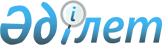 О внесении изменений в постановление Правления Национального Банка Республики Казахстан от 24 августа 2000 года N 331 "Об утверждении Правил выпуска и использования платежных карточек в Республике Казахстан"
					
			Утративший силу
			
			
		
					Постановление Правления Национального Банка Республики Казахстан от 2 сентября 2002 года N 361. Зарегистрировано в Министерстве юстиции Республики Казахстан 25 сентября 2002 года N 1984. Утратило силу постановлением Правления Национального Банка Республики Казахстан от 31 августа 2016 года № 205      Сноска. Утратило силу постановлением Правления Национального Банка РК от 31.08.2016 № 205 (вводится в действие по истечении десяти календарных дней после дня его первого официального опубликования).      В целях совершенствования нормативной правовой базы, регулирующей осуществление платежей и переводов денег в Республике Казахстан, Правление Национального Банка Республики Казахстан постановляет: 

      1. В постановление Правления Национального Банка Республики Казахстан от 24 августа 2000 года N 331 "Об утверждении Правил выпуска и использования платежных карточек в Республике Казахстан" внести следующие изменения: 

      в Правилах выпуска и использования платежных карточек в Республике Казахстан, утвержденных указанным постановлением: 

      пункт 35-1 исключить; 

      первый абзац пункта 46 изложить в следующей редакции: 

      "46. С использованием платежных карточек не допускается осуществление платежей по валютным операциям, подлежащим лицензированию Национальным Банком Республики Казахстан, а также платежей на сумму, превышающую эквивалент пять тысяч американских долларов по экспортно-импортным операциям, предусматривающим перемещение товаров через таможенную границу Республики Казахстан на основании соответствующих документов (договор, контракт, соглашение и другие)."; 

      во втором абзаце пункта 47 слово "валютного" исключить. 

      2. Настоящее постановление вводится в действие по истечении четырнадцати дней со дня государственной регистрации в Министерстве юстиции Республики Казахстан. 

      3. Управлению платежных систем (Мусаев Р.Н.): 

      1) совместно с Юридическим департаментом (Шарипов С.Б.) принять меры к государственной регистрации в Министерстве юстиции Республики Казахстан настоящего постановления; 

      2) в десятидневный срок со дня государственной регистрации в 

Министерстве юстиции Республики Казахстан довести настоящее постановление до сведения заинтересованных подразделений центрального аппарата, территориальных филиалов Национального Банка Республики Казахстан и банков второго уровня. 

      4. Контроль за исполнением настоящего постановления возложить на 

заместителя Председателя Национального Банка Республики Казахстан Жангельдина Е.Т.         Председатель 

     Национального Банка      Согласовано: 

     Председатель 

     Агентства таможенного контроля 

     Республики Казахстан 

     14 сентября 2002 г. 
					© 2012. РГП на ПХВ «Институт законодательства и правовой информации Республики Казахстан» Министерства юстиции Республики Казахстан
				